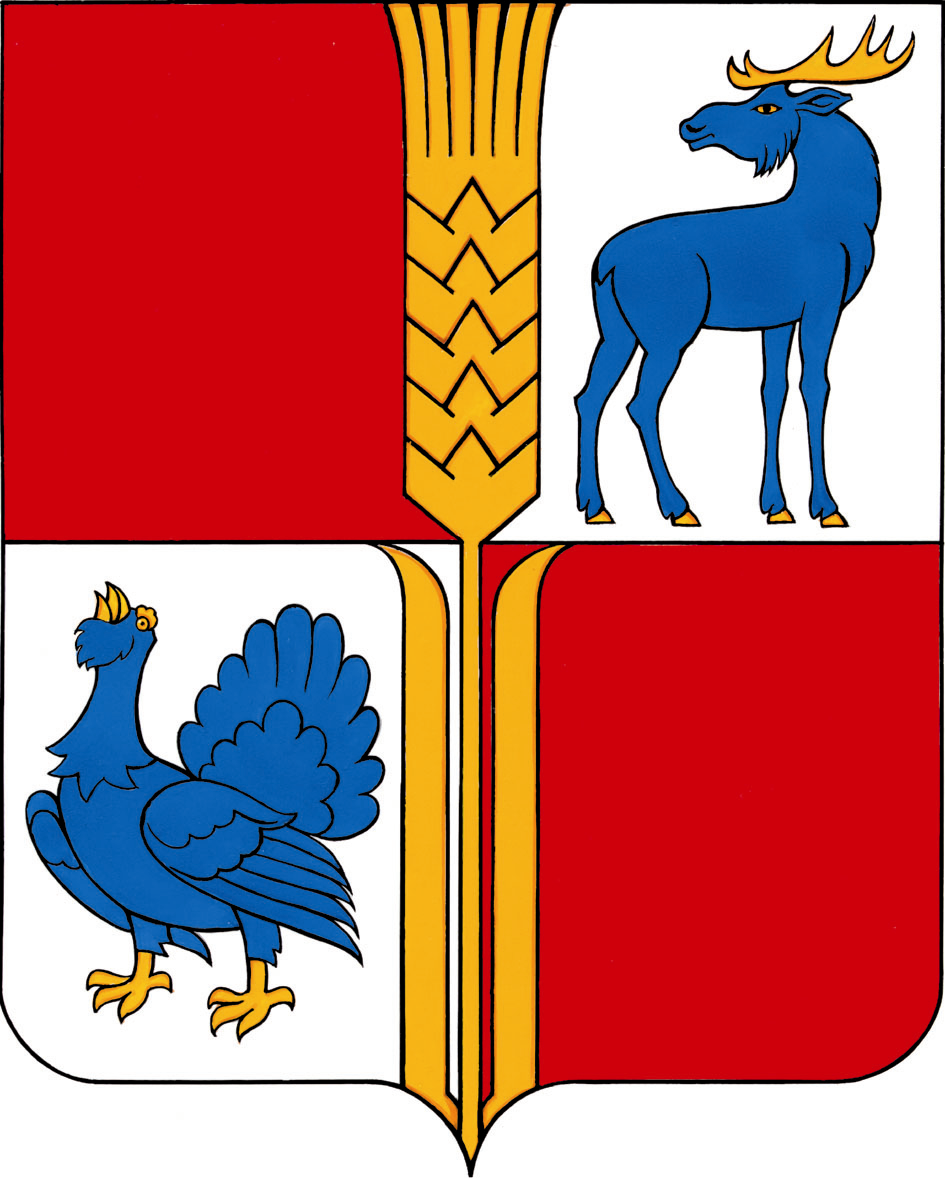  АДМИНИСТРАЦИЯмуниципального района    ИсаклинскийСамарской области ПОСТАНОВЛЕНИЕ 06.07.2018 г. № 578      с. ИсаклыВ соответствии со статьями 31 и 31.1 Федерального закона "О некоммерческих организациях" и пунктом 5 постановления Правительства Российской Федерации от 23.08.2011 № 713 "О предоставлении поддержки социально ориентированным некоммерческим организациям" в целях обеспечения оказания поддержки социально ориентированным некоммерческим организациям в муниципальном районе Исаклинский Самарской области, Администрация муниципального района Исаклинский  ПОСТАНОВЛЯЕТ:I. Внести изменения в постановление Администрации муниципального района Исаклинский Самарской области от 16.09.2016 года № 875 «Об утверждении муниципальной программы муниципального района Исаклинский Самарской области "Поддержка социально ориентированных некоммерческих организаций в муниципальном районе Исаклинский Самарской области» на 2017-2020 годы»:1) в Паспорте муниципальной программы «Поддержка социально ориентированных некоммерческих организаций в муниципальном районе Исаклинский Самарской области» на 2017-2020 годы»:в строке «Объемы бюджетных ассигнований Программы» абзац 1 изложить в новой редакции «- объем финансирования Программы составляет 1620,0 тыс. рублей, в том числе:в 2017 году – 30 тыс. рублей;в 2018 году – 530,0 тыс. рублей;в 2019 году – 530,0 тыс. рублей;в 2020 году – 530,0 тыс. рублей».пункт 5 изложить в новой редакции «Реализация мероприятий Программы осуществляется за счет средств бюджета муниципального района Исаклинский Самарской области. Общий объем финансирования мероприятий Программы составляет 1620,0 тыс. рублей, в том числе в 2017 году – 30,0 тыс. рублей, в 2018 году - 530,0 тыс. рублей, в 2019 году - 530,0 тыс. рублей, в 2020 году - 530,0 тыс. рублей. Перечень мероприятий Программы приведен в приложении 2 к Программе».  2) приложение № 2 «Перечень мероприятий муниципальной программы Самарской области «Поддержка социально ориентированных некоммерческих организаций в муниципальном районе Исаклинский Самарской области» на 2017 - 2020 годы»  изложить в редакции, согласно приложению к настоящему постановлению. 3) в приложении № 3 «Порядок определения объема и предоставления субсидий социально ориентированным некоммерческим организациям на реализацию социальных проектов» в пункте 7 подпункт 2 дополнить абзацем 17 следующего содержания:«развитие инфраструктуры с целью формирования духовных ценностей населения».4) в приложении № 3 «Порядок определения объема и предоставления субсидий социально ориентированным некоммерческим организациям на реализацию социальных проектов» в пункте 14 абзац 7 исключить.II.Опубликовать настоящее постановление на официальном сайте Администрации муниципального района Исаклинский.III. Контроль за выполнением настоящего постановления возложить на управление экономического развития, инвестиций и финансами администрации муниципального района Исаклинский. Глава муниципального района Исаклинский                                                 В.Д. Ятманкин       О внесении изменений в постановление Администрации муниципального района Исаклинский Самарской области от 16.09.2016 года № 875 «Об утверждении муниципальной программы муниципального района Исаклинский Самарской области "Поддержка социально ориентированных некоммерческих организаций в муниципальном районе Исаклинский Самарской области» на 2017-2020 годы».